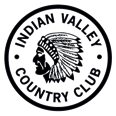 Dear members: As you probably know, the game of golf continues to be considered a non-essential activity and is not allowed in Pennsylvania. We understand how much you want to get out there again, playing golf at ____________________ Club in a safe, respectful way that adheres to CDC guidelines for social interaction and avoids shared contact of surfaces. While _______ has continued to lobby for this rule to be changed, we have heard from many of you, our members whose passion for the game is great, that you would love to help in any way possible. As a result of these requests, and because of our own strong opinions that our sport should be allowed to resume under safe conditions, we are starting a grassroots effort to allow our members and their friends to lobby our Governor, State Representatives, and State Senators. Below are two steps that you can take as a resident of Pennsylvania and golf enthusiast who values the sport as a form of outdoor exercise and a beneficial mental health activity. We encourage you to use these resources to reach out to our local and state politicians, expressing your opinion and sharing your own reasons for the value of our sport during this challenging time. Multiple people in one household can take these steps. We also encourage you to share this email and these resources with your friends and social network to promote policy-change that will benefit the game of golf and all Pennsylvanians. Send this to ten friends and encourage them to do the same! 1 - The link below allows you to sign a petition that will be sent to Governor Wolf, our State Representatives, and our State Senators, encouraging policy-change to allow golf to resume in a safe manner. This step takes less than two minutes! While our goal is 1,000 signatures supporting our position, we know that we can accomplish much more if you share this with your network of golf- enthusiasts! CLICK HERE to sign our petition. 2 – Contact our government officials directly. This is your opportunity to share your opinion directly with our representatives and influence politicians to change their stance on allowing the sport of golf to resume. Below are elements we suggest you include in your communication and below these are direct links to contact our local representatives and to identify your representatives if you live in a different area than where ________________ Club is located. Feel free to personalize your message with your own opinions in a respectful, encouraging manner, or use the language in this link (CLICK HERE) to ease the process. Thank you for your extraordinary work keeping Pennsylvanians safe and minimizing the spread of COVID-19. We urge you to strongly consider allowing golf to resume in a safe and responsible manner. Governor Wolf’s order stated that, “Individuals are permitted to engage in outdoor activities,” if they maintain social distancing. The Secretary of Conservation and Natural Resources, Cindy Adams Dunn recently said, “The mental and physical effects of outdoor activity are now more important than ever.” Golf is played in groups of four, which is well below the CDC recommended maximum of 10 individuals and maintaining social distancing guidelines is easily accommodated. There is NO need in golf to be within six feet of another participant, and precautions can easily be taken to eliminate shared-touching of any objects. Golf can be played with minimal employee interaction. Golf safely provides participants a form of exercise and an activity that creates positive mental health in a safe manner. Golf is played outside in a wide-open space of several hundred acres and you can play on your own or in small groups. Given the nature of golf where small groups of four players systematically move through the 18 holes in a consistent manner, the interactions between foursomes on the course are extremely limited. Please consider allowing golf to resume in Pennsylvania assuming strict guidelines to adhere to CDC recommendations on social distancing, eliminated shared touching, and no gatherings before or after the round. To contact Governor Wolf through an online form, phone, or email, CLICK HERETo contact ______’s State Senator, ____________, by email CLICK HERE
To contact ______’s State Representative, ______________, through an online form CLICK HERE To identify and contact your own State Legislator, CLICK HERE Again, we urge you, as members of our club and enthusiasts of the sport of golf, to join our efforts and take these steps to ensure our voices are heard. As Pennsylvanians, we have a responsibility to respectfully promote change in state policy and we encourage you to take these steps and to share this communication with anyone you feel would be interested. Thank you for your time and attention to this matter. Board of Governors and General Manager 